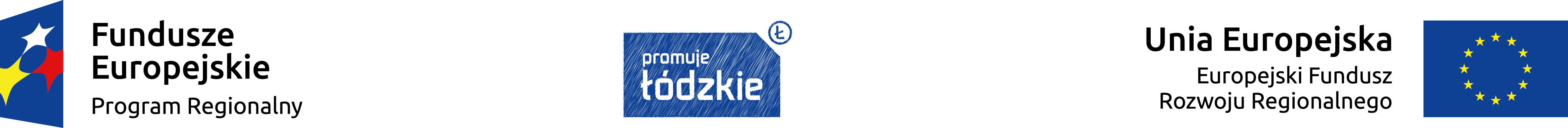 Informacje o naborzeTermin składania wnioskuFormularz wniosku o dofinansowanie projektu wraz z załącznikami należy składać do dnia 28 lutego 2017 r. (w godz. 08:00-15:00). Miejsce składania wnioskuUrząd Marszałkowski Województwa Łódzkiego
Departament ds. Regionalnego Programu Operacyjnego
ul. Traugutta 21/23
90-113 Łódź
(pokój 1409 – XIV piętro)Sposób składania wnioskuWypełniony formularz wniosku o dofinansowanie projektu należy wydrukować i wraz załącznikami złożyć w wersji papierowej w 2 egzemplarzach (oryginał i 1 kopia) 
w siedzibie IZ RPO WŁ wskazanej powyżej. Do wersji papierowej wniosku 
o dofinansowanie projektu należy dołączyć 1 egzemplarz wersji elektronicznej (na nośniku elektronicznym CD/DVD) formularza wniosku oraz tabel finansowych zamieszczonych w rozdziałach „Analiza finansowa” i „Analiza ekonomiczna” 
w Studium wykonalności (w formie arkusza kalkulacyjnego Excel).Szczegółowe zasady składania wniosku o dofinansowanie są dostępne 
w § 5 Wezwania do złożenia wniosku o dofinansowanie projektu. Na co i kto może składać wniosek?Kto może składać wniosek?Podmiotem, który może się ubiegać o dofinansowanie projektu jest podmiot wskazany jako wnioskodawca projektu pn. „Rewitalizacja Obszarowa Centrum Łodzi – obszar o powierzchni 7 ha ograniczony ulicami: Ogrodową, Zachodnią, Legionów, Gdańską wraz z pierzejami po drugiej stronie ww. ulic” w wykazie projektów zidentyfikowanych w ramach trybu pozakonkursowego, stanowiącego załącznik nr 4 do SZOOP na lata 2014-2020. Jednocześnie podmiot ten musi być zgodny z typem beneficjenta określonym w pkt. 10 dla działania VI.3 Rewitalizacja 
i rozwój potencjału społeczno-gospodarczego, Poddziałanie VI.3.3 Rewitalizacja 
i rozwój potencjału społeczno-gospodarczego – miasto Łódź w SZOOP na lata 2014-2020.Na co można otrzymać dofinansowanie?Przedmiotem naboru jest wybór projektu do dofinansowania w trybie pozakonkursowym spośród typów projektu określonych w pkt. 9 dla działania VI.3 Rewitalizacja i rozwój potencjału społeczno-gospodarczego, Poddziałanie VI.3.3 Rewitalizacja i rozwój potencjału społeczno-gospodarczego – miasto Łódź, 
w SZOOP na lata 2014-2020.Nabór projektu nie dotyczy projektu hybrydowego w rozumieniu art. 34 Ustawy z dnia 11 lipca 2014 r. o zasadach realizacji programów w zakresie polityki spójności finansowanych w perspektywie finansowej 2014-2020.Kryteria wyboru projektuKryteria wyboru projektów dla Poddziałania VI.3.3 Rewitalizacja i rozwój potencjału społeczno-gospodarczego – miasto Łódź przyjęte przez Komitet Monitorujący RPO WŁ 2014-2020 znajdują się w Załączniku nr 3 do SZOOP RPO WŁ 2014-2020 oraz w Załączniku nr IV do Wezwania do złożenia wniosku o dofinansowanie projektu. FinanseProcent dofinansowania projektuMaksymalny poziom dofinansowania projektu w ramach naboru wynosi 92% kosztów kwalifikowalnych projektu, w tym z EFRR - 85% kosztów kwalifikowanych projektu zgodnie z § 3 pkt 2 Wezwania do złożenia wniosku o dofinansowanie projektu. Maksymalna wartość dofinansowaniaMaksymalna kwota środków przeznaczona na dofinansowanie projektu ze środków Europejskiego Funduszu Rozwoju Regionalnego wynosi 23 226 003,15 PLN (słownie: dwadzieścia trzy miliony dwieście dwadzieścia sześć tysięcy trzy złote piętnaście groszy). Projekt może uzyskać dofinansowanie w ramach naboru ze środków EFRR albo EFRR i Budżetu Państwa.Ogólna pula środków przeznaczona na dofinansowanie projektuKwota środków przeznaczona na dofinansowanie projektu ze środków Europejskiego Funduszu Rozwoju Regionalnego wynosi 23 226 003,15 PLN (słownie: dwadzieścia trzy miliony dwieście dwadzieścia sześć tysięcy trzy złote piętnaście groszy).Niezbędne dokumentyWezwanie do złożenia wniosku o dofinansowanie projektu Wzór formularza wniosku o dofinansowanie(Załącznik nr I do Wezwania do złożenia wniosku o dofinansowanie projektu)Instrukcja wypełniania wniosku o dofinansowanie(Załącznik nr II do Wezwania do złożenia wniosku o dofinansowanie projektu)Wzór umowy o dofinansowanie projektu(Załącznik nr III do Wezwania do złożenia wniosku o dofinansowanie projektu)Kryteria wyboru projektów(Załącznik nr IV do Wezwania do złożenia wniosku o dofinansowanie projektu)Lista wskaźników rezultatu bezpośredniego i produktu(Załącznik nr V do Wezwania do złożenia wniosku o dofinansowanie projektu)Zasady przygotowania studium wykonalności(Załącznik nr VI do Wezwania do złożenia wniosku o dofinansowanie projektu)Wniosek o dofinansowanie projektu należy sporządzać m.in. z uwzględnieniem następujących dokumentów:Ustawy z dnia 11 lipca 2014 r. o zasadach realizacji programów w zakresie polityki spójności finansowanych w perspektywie finansowej 2014-2020;Regionalnego Programu Operacyjnego Województwa Łódzkiego na lata 2014-2020, przyjętego decyzją Komisji Europejskiej z dnia 18 grudnia 2014 r.;Szczegółowego opisu osi priorytetowych Regionalnego Programu Operacyjnego Województwa Łódzkiego na lata 2014-2020, przyjęty Uchwałą Zarządu Województwa Łódzkiego Nr 103/16 z dnia 5 lutego 2016r., zmieniony Uchwałą Zarządu Województwa Łódzkiego Nr 223/16 z dnia 1 marca 2016 r., zmieniony Uchwałą Zarządu Województwa Łódzkiego Nr 318/16 z dnia 23 marca 2016 r., zmieniony Uchwałą Zarządu Województwa Łódzkiego Nr 389/16 z dnia 5 kwietnia 2016 r., zmieniony Uchwałą Zarządu Województwa Łódzkiego Nr 444/16 z dnia 19 kwietnia 2016 r., zmieniony Uchwałą Zarządu Województwa Łódzkiego Nr 563/16 z dnia 17 maja 2016 r., zmieniony Uchwałą Zarządu Województwa Łódzkiego Nr 586/16 z dnia 19 maja 2016 r., zmieniony Uchwałą Zarządu Województwa Łódzkiego Nr 731/16 z dnia 28 czerwca 2016 r., zmieniony Uchwałą Zarządu Województwa Łódzkiego Nr 931/16 z dnia 16 sierpnia 2016 r., zmieniony Uchwałą Zarządu Województwa Łódzkiego Nr 939/16 z dnia 22 sierpnia 2016 r., zmieniony Uchwałą Zarządu Województwa Łódzkiego Nr 1172/16 z dnia 28 września 2016 r., zmieniony Uchwałą Zarządu Województwa Łódzkiego Nr 1261/16 z dnia 25 października 2016 r., zmieniony Uchwałą Zarządu Województwa Łódzkiego Nr 1360/16 z dnia 8 listopada 2016 r., zmieniony Uchwałą Zarządu Województwa Łódzkiego Nr 1427/16 z dnia 22 listopada 2016 r.;Wezwania do złożenia wniosku o dofinansowanie projektu wraz 
z załącznikami.Materiały pomocnicze:- Wytyczne, których znajomość wymagana jest do naboru, wskazane są 
w Instrukcji wypełniania wniosku i są dostępne na stronie www.rpo.lodzkie.pl w zakładce „Zapoznaj się z prawem i dokumentami”- rozporządzenia dotyczące udzielania pomocy publicznej lub pomocy de minimis w ramach regionalnych programów operacyjnych na lata 2014-2020 wskazane są w Instrukcji wypełniania wniosku i są dostępne na stronie www.rpo.lodzkie.pl w zakładce „Zapoznaj się z prawem i dokumentami”- „Podręcznik wnioskodawcy i beneficjenta programów polityki spójności 2014-2020 w zakresie informacji i promocji” dostępny na stronie internetowej: http://www.rpo.lodzkie.pl/dowiedz-sie-wiecej-o-programie/zapoznaj-sie-z-prawem-i-dokumentami/item/223-dokument-img - „Poradnik przygotowania inwestycji z uwzględnieniem zmian klimatu, ich łagodzenia i przystosowania do tych zmian oraz odporności na klęski żywiołowe” dostępny na stronie internetowej: http://www.rpo.lodzkie.pl/pobierz-publikacje/item/822-poradnik-przygotowania-inwestycji-z-uwzglednieniem-zmian-klimatu-ich-lagodzenia-i-przystosowania-do-tych-zmian-oraz-odpornosci-na-kleski-zywiolowe - „Realizacja zasady równości szans i niedyskryminacji, w tym dostępności dla osób z niepełnosprawnościami. Poradnik dla realizatorów projektów i instytucji systemu wdrażania funduszy europejskich 2014-2020” dostępny na stronie internetowej: http://www.rpo.lodzkie.pl/pobierz-publikacje/item/789-realizacja-zasady-rownosci-szans-i-niedyskryminacji-w-tym-dostepnosci-dla-osob-z-niepelnosprawnosciami - „Jak realizować zasadę równości szans kobiet i mężczyzn w projektach finansowanych z Funduszy Europejskich 2014-2020. Poradnik dla osób realizujących projekty oraz instytucji systemu wdrażania” dostępny na stronie internetowej: http://www.rpo.lodzkie.pl/pobierz-publikacje/item/966-poradnik-dotyczacy-zasady-rownosci-szans-kobiet-i-mezczyzn-w-projektach-finansowanych-z-funduszy-europejskich-2014-2020 - Załącznik nr 6 do Uchwały nr 1170/16 Zarządu Województwa Łódzkiego 
z dnia 28.09.2016 r. w sprawie zdefiniowania wskaźników zawartych w Szczegółowym Opisie Osi Priorytetowych Regionalnego Programu Operacyjnego Województwa Łódzkiego na lata 2014-2020 oraz ustalenia listy wskaźników dodatkowych oraz ich zdefiniowania dla Regionalnego Programu Operacyjnego Województwa Łódzkiego na lata 2014-2020- „Siatki analityczne dotyczące zastosowania zasad pomocy państwa do finansowania projektów infrastrukturalnych” dostępne na stronie internetowej: http://www.rpo.lodzkie.pl/pobierz-publikacje/item/906-siatki-analityczne-dotyczace-zastosowania-zasady-pomocy-panstwa-do-finansowania-porjektow-infrastrukturalnych- Lista kontrolna dla projektów z pomocą publiczną opartych o rozporządzenie Komisji nr 651/2014 z dnia 17 czerwca 2014 r. dotycząca pomocy na kulturę 
i zachowanie dziedzictwa kulturowego- Lista kontrolna dla projektów z pomocą publiczną opartych o rozporządzenie Komisji nr 651/2014 z dnia 17 czerwca 2014 r. dotycząca pomocy regionalnej- Lista kontrolna dla projektów z pomocą publiczną opartych o rozporządzenie Komisji nr 651/2014 z dnia 17 czerwca 2014 r. dotycząca pomocy na infrastrukturę lokalną- Lista kontrolna dla projektów z pomocą publiczną opartych o rozporządzenie Komisji nr 651/2014 z dnia 17 czerwca 2014 r. dotycząca pomocy na infrastrukturę sportową i wielofunkcyjną infrastrukturę rekreacyjnąPytania i odpowiedziW sprawach dotyczących VI.3.3 Rewitalizacja i rozwój potencjału społeczno-gospodarczego – miasto Łódź informacji udzielają Punkty Informacyjne Funduszy Europejskich w Województwie Łódzkim (dane kontaktowe Punktów Informacyjnych oraz formy i sposoby udzielania informacji podane są na stronie: http://rpo.lodzkie.pl/dowiedz-sie-wiecej-o-programie/znajdz-punkt-informacyjny)Wyjaśnienia i odpowiedzi na kluczowe lub powtarzające się pytania publikowane są na stronie internetowej: www.rpo.lodzkie.pl 